TELEVISIONS – CHAÎNE GÉNÉRALISTETEMPS D'INTERVENTION DANS LES AUTRES ÉMISSIONS DE PROGRAMMES DU 01-02-2023 AU 28-02-2023 Les partis politiques et divers sont présentés par ordre alphabétique. Seuls les partis politiques et divers ayant bénéficié de temps de parole figurent dans ce tableau.
*Ces données mensuelles sont fournies à titre informatif. L'appréciation du respect du pluralisme, qui s'effectue chaîne par chaîne, est réalisée à l'issue de chaque trimestre civil.TF1 France 2 France 3 Canal+ France 5 M6 C8 TMC TFX RMC Découverte RMC Story 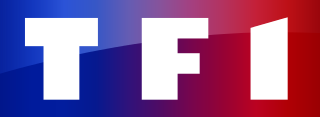 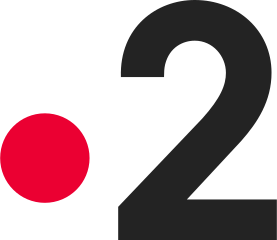 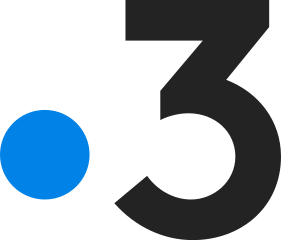 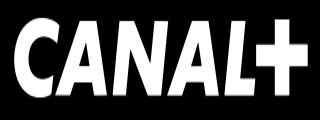 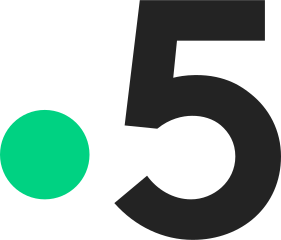 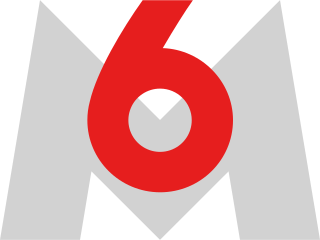 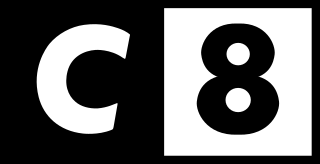 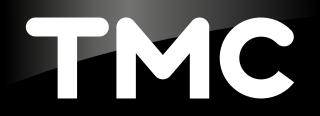 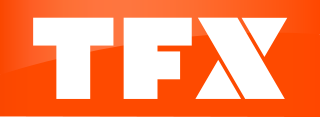 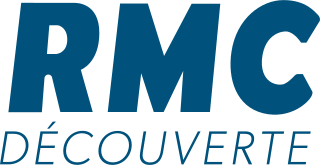 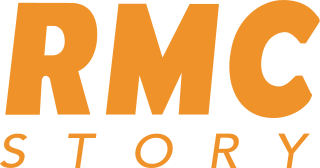 PRESIDENT DE LA REPUBLIQUE----00:07:59------dont Président de la République - propos qui relèvent du débat politique national----00:04:38------GOUVERNEMENT-00:23:26--02:20:58------TOTAL EXÉCUTIF-00:23:26--02:25:36------PART DE L'EXÉCUTIF*-51,26%--41,23%------Reconquête- 00:22:17 - - 00:01:30 - - - - - - Agir- - - - 00:00:08 - - - - - - Divers Droite- - - - 00:25:52 - - - - - - Europe Ecologie-les Verts- - - - 00:33:52 - - - - - - Horizons- - - - 00:12:43 - - - - - - La France insoumise- - - - 00:20:19 - - - - - - Les Républicains- - - - 00:28:41 - - - - - - Mouvement démocrate- - - - 00:01:32 - - - - - - Nouveau parti anticapitaliste- - - - 00:00:12 - - - - - - Parti communiste français- - - - 00:02:26 - - - - - - Parti socialiste- - - - 00:27:42 - - - - - - Place publique- - - - 00:36:24 - - - - - - Rassemblement national- - - - 00:04:43 - - - - - - Renaissance- - - - 00:09:01 - - - - - - Union des démocrates et indépendants- - - - 00:02:30 - - - - - - TOTAL PARTIS POLITIQUES ET DIVERS-00:22:17--03:27:35------PART DES PARTIS POLITIQUES ET DIVERS*-48,74%--58,77%------